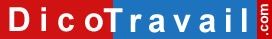 Lettre à utiliser si vous avez connaissance de la disponibilité d’un postePrénom – Nom
Adresse
Code Postal – VilleNom de la Société
Adresse
Code postal – VilleLettre recommandée avec accusé de réception ou Lettre remise en main propre contre déchargeDemande de travail de nuitLieu, Date,Madame, Monsieur,J’ai été informé qu’un emploi sur un poste de nuit correspondant à ma catégorie professionnelle était disponible.Actuellement je travaille sur un poste de jour et je souhaite travailler sur un poste de nuit.Vous pouvez éventuellement expliquer pourquoi vous voulez travailler sur un poste de nuit.En conséquence, je sollicite votre accord pour occuper ce poste de nuit en vertu de la priorité d’emploi prévue à l’article L.3122-43 du code du travail à compter du < date >.Je vous prie d’agréer, Madame, Monsieur, l’expression de mes salutations distinguées.SignatureLettre à utiliser si vous n’avez pas connaissance de la disponibilité d’un postePrénom – Nom
Adresse
Code Postal – VilleNom de la Société
Adresse
Code postal – VilleLettre recommandée avec accusé de réception ou Lettre remise en main propre contre déchargeDemande de travail de nuitLieu, Date,Madame, Monsieur,Actuellement je travaille sur un poste de jour et je vous informe de mon intention de travailler sur un poste de nuit.Vous pouvez éventuellement expliquer pourquoi vous voulez travailler sur un poste de nuit.En conséquence, je sollicite votre accord pour occuper un poste de nuit conformément à l’article L.3122.43  du code du travail, à compter du < date >.Si malheureusement aucun poste n’est actuellement vacant, je vous demande de bien vouloir m’informer lorsqu’un poste correspondant à ma catégorie professionnelle sera disponible.Dans l’attente de votre réponse, je vous prie d’agréer, Madame, Monsieur, l’expression de mes sentiments distingués.SignatureAVERTISSEMENT sur l'utilisation des modèles de lettresNous vous rappelons que le site Dicotravail.com ne donne aucun conseil personnalisé. Les modèles de lettres ne constituent pas une consultation juridique ni une rédaction réalisée en fonction de votre cas personnel. Ce qui implique qu’avant toute démarche pouvant avoir des conséquences, nous vous conseillons de recourir au conseil d'un avocat, le site Dicotravail.com ne saurait en aucun cas s’y substituer.Il en résulte que la responsabilité de l'auteur ne saurait être recherchée du fait de l'utilisation des modèles de lettres.Lettre de demande de travail de nuit par un salarié travaillant de jour